CURRICULUM VITAE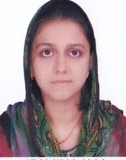 CAREER OBJECTIVE Looking for a challenging and career oriented placement with a growing institution where my extensive experience, skills and varied abilities will be used effectively.​.WORK EXPERIENCE Institution: Bright English School        Designation: Clerk       No. of Months: 5 Months       JOB PROFILE AND RESPONSIBILITIES :AccountsSend and receiving mailsAttending telephonesCommunicate with students ,faculties, parents and guest.Prepared school memo's, Letters, Notice and other documents for faculty, parents and students.Purchase goods and equipment at the beginning and end of the school year.Maintain students school tuition records.File and retrieve corporate documents records and reports.Schedule and arrange interviews,appointments,conference and other events.Assist with registeration and withdrawl of studentsPERSONAL COMPETENCIES :Have good interpersonal skills which allows me to be personal acceptable to co-workersI have good planning and organizing skillsCommitted to continues improvement and lifelong learningPerformance Oriented, Innovative, Analytical Thinking, Proactive approach, Communication Skills, Adaptability and team building  EDUCATIONSSLC with 82% from MHSSPLUS TWO with 80% from MMHSSBsc COMPUTER SCIENCE with 64% from NAM COLLEGE.COMPUTER KNOWLEDGE: Proficient in basic use of computer (Ms word,Excel, Power point)Internet savvySKILL SETSTelphone skillEnglish typing speed 35 WPMArabic typing studyingDocumentation skillAdministrative writing skillDeclarationI hereby solemnly affirm that all the above details provided above are to the best of my knowledge and belief.  I shall carry myself in a good true manner that lends to the organization and worthy enough of the person                                                                                                                           